New Brighton Primary School		Governor Meeting Attendance 2021/2022                        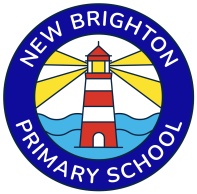 KeyX   = AttendedR   = ResignedA   = Absent  M = Maternity LeaveGovernorFull Governors MeetingsFull Governors MeetingsFull Governors MeetingsFull Governors MeetingsFull Governors MeetingsFull Governors MeetingsFinanceInc Pay & PersonnelFinanceInc Pay & PersonnelFinanceInc Pay & PersonnelFinanceInc Pay & PersonnelFinanceInc Pay & Personnel17.09.2110.11.2126.01.2221.03.2211.05.2206.07.2218.10.2108.11.2105.11.2119.01.2209.05.2201.07.22Linda Cook CoGXXXXXXXXXLucy BarkerXXXXXXXXXDan Armer-XXXXX--XXXLesley KingXXAAXXXXXEllen DeanXXXXAXLindsey MarshallXXXMMMClaire EvansXXXXXXRachel LaveryXAAAARMaire CubbinXXXXAXXXXXXXCraig PenningtonAAXRRRClaire FlemingAXXRRRElaine McDonaldXAXXXXXAJohn JonesXXXXXXXJane EastonXXXXXXXXXXXXFaith WilliamsXX----